中国人民大学数学学院2019届毕业生就业报告一、2019届毕业生规模、结构及就业率2019年，数学学院共有毕业生75人，总体就业率为100%。按学历层次看，本科生（信息与数学理科实验班）50人，占比67%；硕士生22人，占比29%；博士生3人，占比4%。按性别比例情况看，女生共42人，占56%；男生共33人，占44%，具体情况见表1。表1  数学学院2019届毕业生基本情况表按专业分布情况看，本科毕业生均为数学与应用数学专业；硕士生22人中，概率论与数理统计专业11人，应用数学专业8人，基础数学专业1人，计算数学专业1人，运筹学与控制论专业1人。博士毕业生中，应用数学专业2人，概率论与数理统计专业1人。表2  数学学院2019届毕业生专业分布二、2019届本科毕业生就业情况1、就业去向在2019届应届毕业本科生50人中，继续深造的学生为42人，占全体本科毕业生的84%，其中，国内升学28人，占比56%；出国（境）留学14人，占比28%；选择工作的8人，占16%。2、国内升学情况国内升学的28名本科毕业生中，6人攻读博士学位，其余均攻读硕士学位。其中，21人选择在人民大学继续深造，7人到国内其它著名高校继续深造。选择在中国人民大学读研的21人中，9人升学至数学学院，1人升至数学科学研究院，11人升学至中国人民大学其他学院。选择国内其他院校读研的7人中，3人升学至北京大学，3人至上海交通大学，还有1人升学至中国科学院大学。3、出国（境）留学情况出国（境）留学的14名本科毕业生中，1人攻读博士学位，其余均为攻读硕士学位。从学生出国（境）留学学校所在国家和地区看，美国高校12人，占78.6%；英国高校2人，占14%；新加坡高校为1人，占7%。学生留学的学校包括麻省理工学院、卡耐基梅隆大学、密歇根大学等国际知名高校。表3  数学学院2019届本科毕业生出国（境）留学学校分布4、工作情况选择工作的8名本科毕业生中，从就业行业分布看，教育行业3人，信息行业2人，汽车行业1人，医疗行业1人，国家机关1人。从单位性质看，1人（12%）是党政机关，其余7人（88%）在教育、汽车等行业的大型企业工作。从就业地区看，5人（62.5%）在北京工作，另外3人（37.5%）在南昌等国内其他地区工作。三、硕士生就业情况1、就业去向2019届毕业硕士生22人中，国内读博4人，占比18%；就业18人，占比82%。2、国内升学情况硕士毕业生继续深造的4人中，有2人留在本校继续读博，还有两人分别升学至中国科学院大学和清华大学。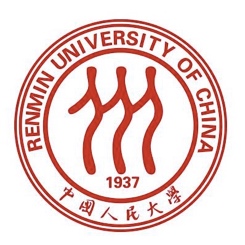 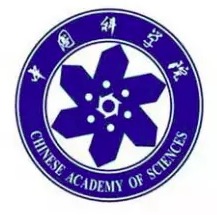 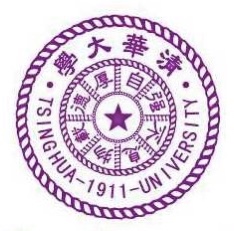 3、工作情况硕士毕业生工作的18人中，从就业地区看，京内就业有8人，10人在京外就业，地区主要分布在广东、深圳。从就业单位性质看，就业单位是党政机关的有2人，教育单位3人，其他事业单位5人，国有企业2人，其他企业6人。从就业的行业看，在选择就业的18名硕士毕业生中，金融行业7人，教育科研行业4人，国家机关4人，互联网行业3人。四、博士生就业情况数学学院2019届3名博士毕业生全部就业（包括2名定向博士生），全部前往高校工作，地点为北京、河南和河北。本科硕士博士男生22110女生28113总人数50223专业本科生硕士生博士生数学与应用数学50概率论与数理统计111应用数学82基础数学1计算数学1运筹学与控制论1所在国家高校名称留学人数美国麻省理工学院1美国华盛顿大学1美国约翰霍普金斯大学2美国密歇根大学2美国纽约大学1美国南加州大学1美国卡耐基梅隆大学1美国弗吉尼亚大学1美国纽约州立大学宾汉姆顿分校1英国布里斯托大学1英国伦敦大学学院1新加坡新加坡管理大学1